	T.C.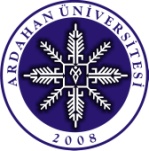 ARDAHAN ÜNİVERSİTESİLisansüstü Eğitim Enstitüsü MüdürlüğüDOKTORA TEZ ÖNERİ FORMUAna Bilim Dalı Başkanı Adı Soyadı-İmzası.... / .… / ….T.C.ARDAHAN ÜNİVERSİTESİLisansüstü Eğitim Enstitüsü MüdürlüğüDOKTORA TEZ ÖNERİSİ TUTANAK FORMUT.C.ARDAHAN ÜNİVERSİTESİLisansüstü Eğitim Enstitüsü MüdürlüğüDOKTORA TEZ ÖNERİSİ TUTANAK FORMUT.C.ARDAHAN ÜNİVERSİTESİLisansüstü Eğitim Enstitüsü MüdürlüğüDOKTORA TEZ ÖNERİSİ TUTANAK FORMUÖĞRENCİ BİLGİLERİDOKTORA TEZ İZLEME KOMİTESİ ÜYELERİ Bilgileri yukarıda verilmiş olan Anabilim Dalımız Öğrencisinin doktora tez önerisinin değerlendirilmesi için Tez İzleme Komitesi ………./……../……… tarihinde toplanmış olup, yapılan değerlendirmeler sonucunda‘…………………………………………………………………………………………………………………………………………………………………………………………………………………………………………………………………………………………………………………………………………...’ başlıklı tez önerisi  OYBİRLİĞİ/  OYÇOKLUĞU ile   KABUL/  RED edilmiştir. ÜBYS Erişim Linki:EK: Tez Öneri FormuNot: Öğrenci tarafından hazırlanıp Tez İzleme Komitesine sunulacaktır.ÖĞRENCİ BİLGİLERİDOKTORA TEZ İZLEME KOMİTESİ ÜYELERİ Bilgileri yukarıda verilmiş olan Anabilim Dalımız Öğrencisinin doktora tez önerisinin değerlendirilmesi için Tez İzleme Komitesi ………./……../……… tarihinde toplanmış olup, yapılan değerlendirmeler sonucunda‘…………………………………………………………………………………………………………………………………………………………………………………………………………………………………………………………………………………………………………………………………………...’ başlıklı tez önerisi  OYBİRLİĞİ/  OYÇOKLUĞU ile   KABUL/  RED edilmiştir. ÜBYS Erişim Linki:EK: Tez Öneri FormuNot: Öğrenci tarafından hazırlanıp Tez İzleme Komitesine sunulacaktır.ÖĞRENCİ BİLGİLERİDOKTORA TEZ İZLEME KOMİTESİ ÜYELERİ Bilgileri yukarıda verilmiş olan Anabilim Dalımız Öğrencisinin doktora tez önerisinin değerlendirilmesi için Tez İzleme Komitesi ………./……../……… tarihinde toplanmış olup, yapılan değerlendirmeler sonucunda‘…………………………………………………………………………………………………………………………………………………………………………………………………………………………………………………………………………………………………………………………………………...’ başlıklı tez önerisi  OYBİRLİĞİ/  OYÇOKLUĞU ile   KABUL/  RED edilmiştir. ÜBYS Erişim Linki:EK: Tez Öneri FormuNot: Öğrenci tarafından hazırlanıp Tez İzleme Komitesine sunulacaktır.